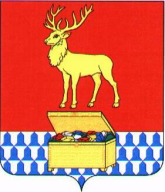 СОВЕТ КАЛАРСКОГО МУНИЦИПАЛЬНОГО ОКРУГАЗАБАЙКАЛЬСКОГО КРАЯРЕШЕНИЕ29 октября 2021 года 							№ 148с. ЧараОб избрании заместителя председателя Совета Каларского муниципального округа Забайкальского края первого созываРуководствуясь Федеральным законом № 131-ФЗ «Об общих принципах организации местного самоуправления в Российской Федерации», уставом муниципального района «Каларский район», регламентом Совета Каларского муниципального округа Забайкальского края, Совет Каларского муниципального округа Забайкальского края р е ш и л:1. Утвердить протокол № 9 от «29»октября 2021 года счетной комиссии для организации тайного голосования и подсчета голосов при проведении выборов заместителя председателя Совета Каларского муниципального округа Забайкальского края первого созыва.2. Признать выборы на должность заместителя председателя Совета Каларского муниципального округа Забайкальского края первого созыва, состоявшимися.3. Назначить заместителем председателя Совета Каларского муниципального округа Забайкальского края первого созыва Гуткнехт Евгения Вальтеровича.4. Настоящее решение опубликовать в газете «Северная правда».5.  Настоящее решение вступает в силу с момента принятия.Председатель Совета Каларского муниципального округаЗабайкальского края								Громов А.ВПРОТОКОЛ № 9заседания счетной комиссии для организации тайного голосования и подсчета голосов при проведении выборов заместителя председателя Совета Каларского муниципального округа Забайкальского края первого созываот «29» октября  2021г.									с. ЧараО подведении итогов тайного голосованияВ бюллетень для тайного голосования внесен 1 (один) кандидат на должность заместителя председателя Совета Каларского муниципального округа Забайкальского края первого созыва, в том числе персонально:1. Гуткнехт Евгений Вальтерович.Подготовлено бюллетеней 8 шт.Выдано бюллетеней 8 шт.При вскрытии урны оказалось бюллетеней всего: 8 шт.В том числе: действительных 8 шт.недействительных 0 шт.испорченных  0 шт.- при подсчете голосов установлено:1. Гуткнехт Е.В.:		 «за» 8 чел. «против»0 чел.Счетная комиссия постановила:1. Признать выборы заместителя председателя Совета Каларского муниципального округа Забайкальского края первого созыва, состоявшимися.2. Считать избранным заместителем председателя Совета Каларского муниципального округа Забайкальского края первого созыва Гуткнехта Евгения альтеровича.Председатель счетной комиссии           _______________ Мощелков В.П.                                                                                                (подпись)          		(расшифровка подписи)Секретарь счетной комиссии                 _______________ Черкашин И.С.                                                                                                (подпись)            		  расшифровка подписи)Член счетной комиссии                          ________________Нефедов И.И.                                                                                                (подпись)         		 (расшифровка подписи)